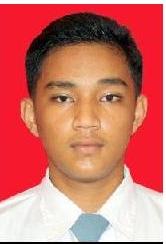                              Place’ date of birth            Jakarta 29 Oktober 2000                                            Education          Sekolah Menengah Kejuruan (SMK)                                                                      OTOMOTIF                                              Address           Bukit Tiban Selaras Blok C No  05 Batam  Island  Indonesia                                    Email address            aryareihan29@gmail.com                                          Cell phone            088270921395                                                     WA            085942342968Personal informationNameARYA REIHANProfessionOperator Moulding MachineNationalityIndonesian Key QualificationsSekolah Menengah Kejuruan (SMK) BATAM-2018Training - PKL (Praktik Kerja Lapangan) -2017As mechanic in Bengkel Leman Mandiri. -2018 – 2019  MT  course -11 January 2021-16 January 2021 PT course -30 Dec 2020-5 January 2021PROFESSIONAL SUMMARYOne {1} years Experience in Seal Manufacture Work experienceDates (from – to)2019 – 2020  Name and address of employerEnd User : VaryOccupation or position heldMain activities and responsibilitiesProject     : VaryAs Operator Moulding Machine To Make Rubber Silicone In PT.KWONG FAI MANUFACTORY BATAM.Seal manufacture .